KLASA VII26.05.2020r.Temat:  ŻEŃSKI UKŁAD ROZRODCZY.1.  Przeczytaj uważnie temat lekcji ze stron 218 – 220 w podręczniku.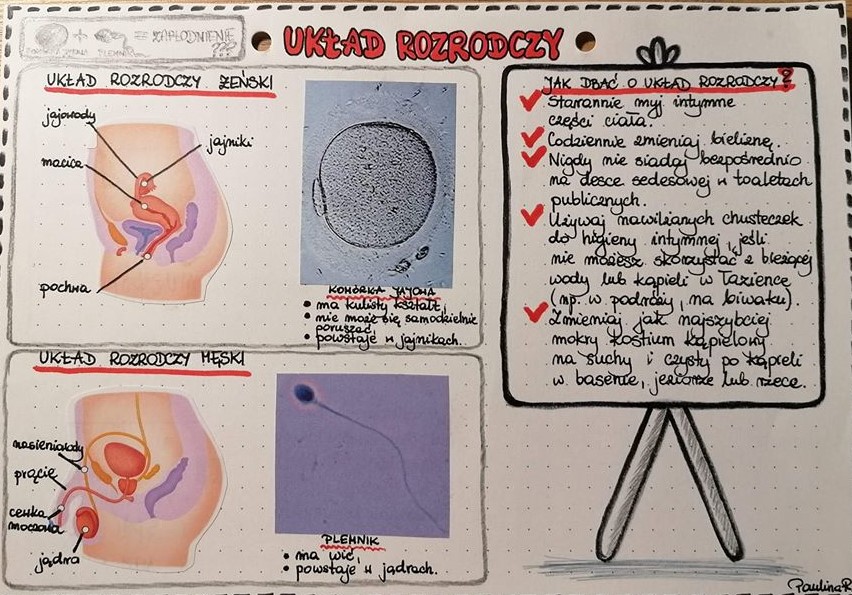 2 Wykonaj notatkę:- narysuj żeński układ rozrodczy, nazwij wszystkie jego narządy- budowa komórki jajowej4. Praca z e-podręcznikiemhttps://epodreczniki.pl/a/zenski-i-meski-uklad-rozrodczy/Deoc0vvFy5. Ciekawe zadaniahttps://wordwall.net/pl/resource/538321/biologia/%c5%bce%c5%84ski-uk%c5%82ad-rozrodczyhttps://wordwall.net/pl/resource/2271542/biologia/%c5%bce%c5%84ski-uk%c5%82ad-rozrodczyhttps://learningapps.org/738892229.05.2020r.Temat:  FUNKCJONOWANIE ŻEŃSKIEGO UKŁADU ROZRODCZEGO.1.  Przeczytaj uważnie temat lekcji ze stron 221 – 223 w podręczniku.2.  Wykonaj notatkę:Pisząc notatkę proszę odpowiedzieć na pytania 1-4 w podręczniku str. 223.4. Praca z e-podręcznikiemhttps://epodreczniki.pl/a/funkcjonowanie-zenskiego-ukladu-rozrodczego/D4ImaEp1T5. Proszę zapoznać się z prezentacją multimedialną.